Publicado en  el 25/09/2014 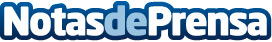 Juristas abogan por evitar “vacíos” que impidan libertad de movimiento de víctimas de violencia de géneroEl decano del Colegio de Abogados de Valencia, vicepresidente del Consejo General de la Abogacía y responsable de Relaciones Internacionales, Mariano Durán, participó ayer en una jornada sobre la Orden Europea de Protección en la que se abogó por impulsar la cooperación europea para evitar posibles “vacíos” que “impidan la libertad de movimiento de las víctimas de violencia de género con suficientes garantías de protección.Datos de contacto:Nota de prensa publicada en: https://www.notasdeprensa.es/juristas-abogan-por-evitar-vacios-que-impidan_1 Categorias: Derecho http://www.notasdeprensa.es